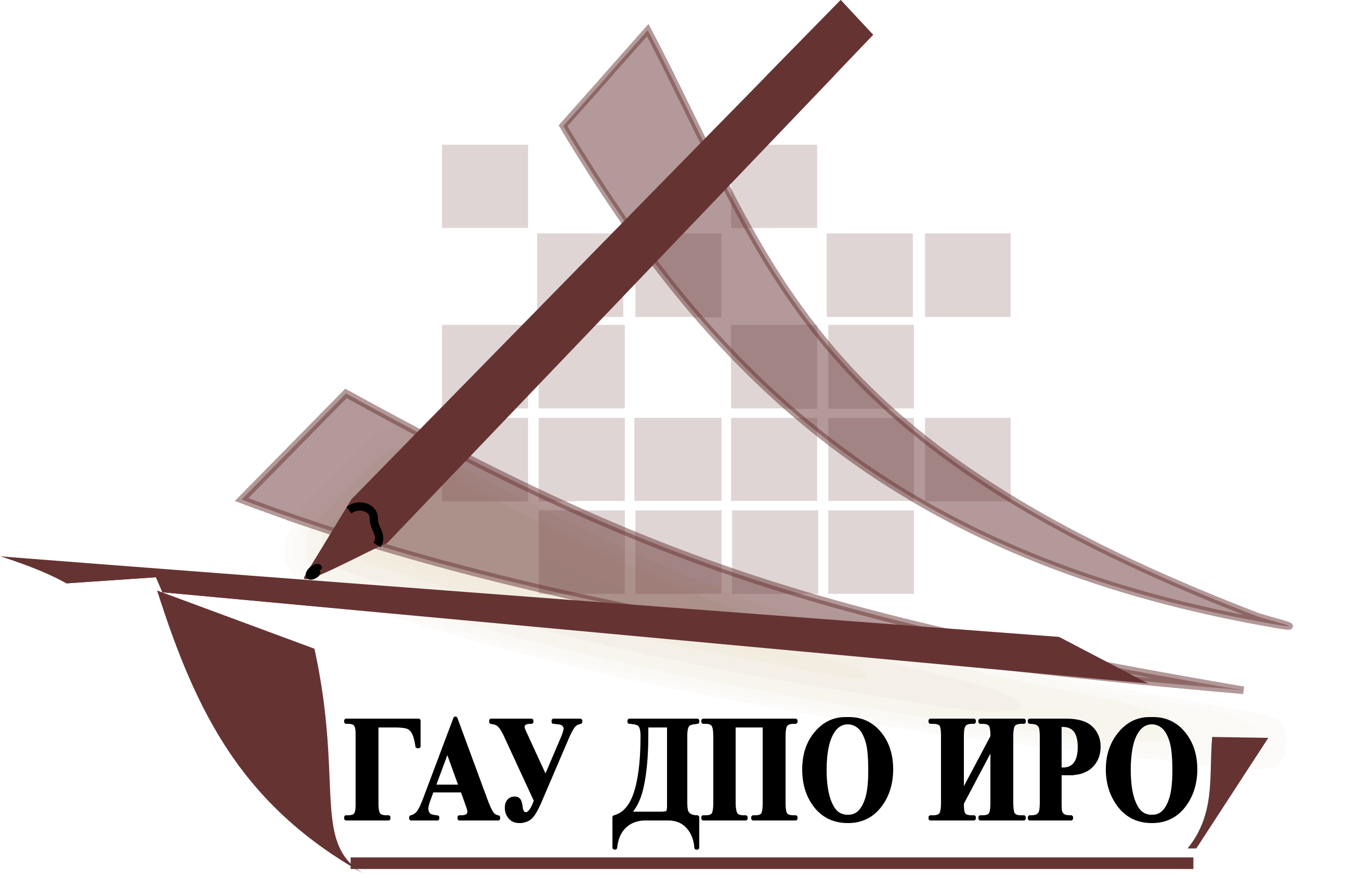 МИНИСТЕРСТВО ОБРАЗОВАНИЯ ИРКУТСКОЙ ОБЛАСТИГосударственное автономное учреждениедополнительного профессионального образования Иркутской области«Институт развития образования Иркутской области»ГАУ ДПО ИРО г. Иркутск, ул. Лыткина, д. 75 «а». 664023 Тел.: (3952) 500-904E-mail: info@iro38.ru, http://www.iro38.ruЦентр социализации, воспитания и инклюзивного образованияЛаборатория коррекционного образования Аналитическая справка о результатах проведенного выборочного социологического опроса за 2 квартал 2017 года обучающихся с ОВЗ, их родителей (законных представителей) и других членов семьиИРКУТСК - 2017Содержание:Введение Согласно статье 79 Федерального закона «Об образовании в РФ» образование обучающихся с ограниченными возможностями здоровья может быть организовано как совместно с другими обучающимися, так и в отдельных классах, группах или в отдельных организациях, осуществляющих образовательную деятельность по адаптированным основным общеобразовательным программам. Следует отметить, что в Иркутской области реализуются все перечисленные в законе «Об образовании в РФ» формы инклюзивного, в т.ч. инклюзивного (интегрированного) обучения детей с ограниченными возможностями здоровья. В отличие от ряда других субъектов Российской Федерации была сохранена и активно функционирует дифференцированная сеть из 37 специальных (коррекционных) школ и школ-интернатов, в т.ч. для детей с нарушениями слуха, с нарушениями зрения, нарушениями опорно-двигательного аппарата, задержкой психического развития, нарушениями речи и нарушениями интеллекта. Лаборатория коррекционного образования Центра социализации, воспитания и инклюзивного образования проводит изучение мнения обучающихся, их родителей (законных представителей) и других членов семьи об эффективности деятельности региональной системы специального (коррекционного) образования, в период с декабря 2016 по декабрь 2017 года.Анонимный интерактивный опрос респондентов осуществляется в рамках заполнения анкеты, состоящей из 26 вопросов, размещенной на сайте ГАУ ДПО «Институт развития образования Иркутской области» (http:// iro38.ru).Эффективность деятельности региональной системы специального (коррекционного) образования в рамках проводимого опроса оценивается по двум критериям. Доступность образования. Под доступностью образования понимается возможность получать образование в специальной (коррекционной) школе соответствующей психофизическим особенностям обучающегося. Данный критерий определяется по 11 показателям (вопросам), что представлено в табл.1. Таблица 1Качество образования. Под качеством образования понимается комплексная характеристика образовательной деятельности и подготовки обучающегося, выражающая степень их соответствия потребностям физического лица, в интересах которого осуществляется образовательная деятельность, в том числе степень достижения планируемых результатов образовательной программы. Данный критерий определяется по 26 показателям (вопросам), что представлено в табл.2.Таблица 2Результаты мониторинга оцениваются ежеквартально и размещаются на сайте ГАУ ДПО ИРО во вкладке «ФГОС инклюзивного образования» - «Исследования». В декабре 2017 года будут подведены окончательные итоги 12 месячного изучения данного вопроса. Деятельность региональной системы специального (коррекционного) образования признается эффективной, если свыше 50% респондентов дали положительную оценку, т.е. ответили «да», по каждому из предложенных показателей, что представлено в табл.3.  Ответ «затрудняюсь ответить» приравнивается к отрицательному ответу.Таблица 32. Статистические данныеОбщее количество участников опроса составило -34 чел., в т.ч.:- Обучающихся с ОВЗ – 7 чел. (20%)- Родитель (законный представитель) – 23 чел. (67%)- Член семьи обучающегося с ОВЗ – 4 чел. (11%)На вопрос «Пожалуйста, укажите к какой группе обучающихся с ОВЗ относитесь Вы или Ваш ребенок (член семьи)» ответили следующим образом:с задержкой психического развития – 7 чел. (20%);с нарушениями зрения – 2 чел. (6%);с нарушениями интеллекта – 15 чел. (44%);с нарушениями опорно-двигательного аппарата – 3 чел. (9%);с нарушениями слуха – 2 чел. (6%);с расстройствами аутистического спектра - 1 чел. (3%);с тяжелыми нарушениями речи - 1 чел. (3%);со сложными недостатками развития - 3 чел. (9%).Из них:- обучается в одном классе совместно с другими обучающимися – 27 чел. (80%)- обучается индивидуально на дому – 7 чел. (20%)3. Обеспечение доступности специального коррекционного образования в Иркутской областиВыводы: Деятельность региональной системы специального (коррекционного) образования в целом по критерию «доступность образования» является эффективной, что подтверждается ответами респондентов. Из 6 показателей по 6 выявлены положительные результаты. Так отметили, что школа территориально доступна 73% опрашиваемых; 91% респондентов не столкнулись с трудностями при зачислении в школу, 97% респондентов отметили, что при поступлении в школу с них не требовали денежных средств или иных товарно-материальных ценностей; 85% респондентов отметили, что на школьном сайте могут получить актуальную информацию о деятельности школы; свыше 90% респондентов отметили, что легко могут связаться с классным руководителем, учителями и (или) другими работниками школы, в т.ч. с администрацией школы, для решения каких-либо вопросов. Свыше 80% респондентов при поступлении в школу были ознакомлены с Уставом, лицензией на осуществление образовательной деятельности, АООП, режимом работы образовательной организации, расписанием уроков и пр.4. Обеспечение качества специального коррекционного образования в Иркутской областиВыводы: Деятельность региональной системы специального (коррекционного) образования в целом по критерию «качество образования» является эффективной, что подтверждается ответами респондентов. Из 7 показателей по 7 выявлены положительные результаты, в т.ч. респонденты отметили, что в школе созданы условиях для ухода и присмотра за обучающимися с ОВЗ, организована внеурочная деятельность, представлены результаты образовательного процесса, обеспечена комфортность получения образования, осуществляется психолого-педагогическое сопровождение. Так 82% респондентов отметили, что в их школе созданы условия для охраны и укрепления здоровья каждого ребенка, в т.ч. в части соблюдения санитарных норм и правил; о том, что в школе оказывается психологическая помощь обучающимся и их родителям (законным представителям) написали 85% опрашиваемых; 82% указали, что в школе организовано качественное питание детей; 88% респондентов ответили, что каждый обучающийся имеет возможность посещать внеурочные классные и общешкольные мероприятия. О том, что в школе действуют кружки и секции в соответствии с интересами обучающихся написали 88% опрашиваемых. Указали, что образовательный процесс положительно влияет на психофизическое развитие каждого обучающегося 85% участников опроса. Следует отметить, что деятельность специального (коррекционного) образования Иркутской области в части предоставления качественных образовательных услуг была признана недостаточно эффективной в части создания специальных условий для обучающихся с ОВЗ. Только 26% респондентов ответили, что в их школах имеются в достаточном количестве технические средства обучения, учитывающие особенности психофизического развития обучающихся: мультимедийные проекторы, интерактивные доски, компьютеры с соответствующим программным обеспечением, электронные микроскопы, звукоусиливающие устройства, видеоувеличители и пр. Только 35% участников опроса ответили, что в их школах в достаточном количестве имеются специализированные учебники, рабочие тетради, отвечающие особым образовательным потребностям обучающихся. Только около 23% опрашиваемых написали, что смогут воспользоваться в случае необходимости услугами тьютора и (или) ассистента (технического помощника). 5. Заключение Деятельность региональной системы специального (коррекционного) образования в целом является достаточно эффективной, что подтверждается ответами респондентов. Опрос показал, что 88% респондентов в целом удовлетворены деятельностью своей специальной (коррекционной) школы. Основной проблемой, выявленной в ходе опроса, является отсутствие в большинстве школ материально-технических условий в соответствии с особыми образовательными потребностями обучающихся с ОВЗ.№ разделаНаименование разделаСтр.Введение 3 - 5Статистические данные5Обеспечение доступности специального (коррекционного) образования в Иркутской области5 - 7Обеспечение качества специального (коррекционного) образования в Иркутской области7 - 10Заключение 10 - 11КритерийПоказатель№ вопросовДоступность образованияШкола доступна обучающемуся с ОВЗ, исходя из его психофизических особенностей1Доступность образованияШкола доступна территориально для обучающегося с ОВЗ2Доступность образованияШкола доступна для приема на обучение детей с ОВЗ в организационном плане 3,4Доступность образованияШкола доступна для приема на обучение детей с ОВЗ в нормативно-правовом плане 5,6,7Доступность образованияШкола доступна в информационном плане 8,9,10Доступность образованияШкола доступна в физическом плане для самостоятельного перемещения обучающегося 11Доступность образованияНаличие комфортности получения образования в школе22,23,24,25,26КритерийПоказатель№ вопросовКачество образования Наличие в школе специальных условий для обучающихся с ОВЗ1,2,3,4,5,6,7,8Качество образования Наличие в школе условий для ухода и присмотра за обучающимися 9,10Качество образования Наличие программно-методического обеспечения образовательного процесса в школе11,12,13Качество образования Наличие внеурочной деятельности в школе 14,15,16Качество образования Наличие кадрового обеспечения образовательного процесса в школе17,18Качество образования Наличие результатов образовательного процесса 19,20,21Качество образования Наличие комфортности получения образования в школе22,23,24,25,26КритерийПоказательНеэффективная деятельностьЭффективная деятельностьДоступность образованияШкола доступна обучающемуся с ОВЗ, исходя из его психофизических особенностейот 0% до 50%от 51% до 100%Доступность образованияШкола доступна территориально для обучающегося с ОВЗот 0% до 50%от 51% до 100%Доступность образованияШкола доступна для приема на обучение детей с ОВЗ в организационном плане от 0% до 50%от 51% до 100%Доступность образованияШкола доступна для приема на обучение детей с ОВЗ в нормативно-правовом плане от 0% до 50%от 51% до 100%Доступность образованияШкола доступна в информационном плане от 0% до 50%от 51% до 100%Доступность образованияШкола доступна в физическом плане для самостоятельного перемещения обучающегося от 0% до 50%от 51% до 100%Качество образования Наличие в школе специальных условий для обучающихся с ОВЗот 0% до 50%от 51% до 100%Качество образования Наличие в школе условий для ухода и присмотра за обучающимися от 0% до 50%от 51% до 100%Качество образования Наличие программно-методического обеспечения образовательного процесса в школеот 0% до 50%от 51% до 100%Качество образования Наличие внеурочной деятельности в школе от 0% до 50%от 51% до 100%Качество образования Наличие кадрового обеспечения образовательного процесса в школеот 0% до 50%от 51% до 100%Качество образования Наличие результатов образовательного процесса от 0% до 50%от 51% до 100%Качество образования Наличие комфортности получения образования в школеот 0% до 50%от 51% до 100%КритерийПоказателиОценка показателяОценка показателяОценка показателяОбщая оценка показателя+эффективная, -неэффективная)КритерийПоказателиДаНетЗатрудня-юсь ответитьДоступность образования1. Профиль школы соответствует психофизическим особенностям ребенка? 26 чел. (76%)5 чел. (15%)3 чел. (9%)+Доступность образования2. Вас устраивает месторасположение школы? Её территориальная доступность?25 чел. (73%)8 чел.(24%)1 чел.(3%)+Доступность образования3. Вы столкнулись с трудностями при зачислении в школу?3 чел. (9%)31 чел. (91%)0 +Доступность образования4. При поступлении в школу с Вас требовали денежные средства или иные товарно-материальные ценности? 1 чел. (3%)33 чел. (97%)0+Доступность образования5. При поступлении в школу Вас познакомили с Уставом образовательной организации, лицензией на осуществление образовательной деятельности, свидетельством о государственной аккредитации?30 чел. (88%)4 чел.(12%)0+Доступность образования6. При поступлении в школу Вас познакомили с адаптированной основной общеобразовательной программой, по которой будет учиться ребенок?28 чел.(82%)5 чел. (15%)1 чел.(3%)+Доступность образования7. При поступлении в школу Вас познакомили с режимом работы образовательной организации, расписанием уроков, календарным графиком учебного года, правилами внутреннего распорядка обучающихся, требованиями к школьной форме и пр.?31 чел.(91%)2 чел.(6%)1 чел.(3%)+Доступность образования8. На школьном сайте Вы можете получить информацию о деятельности образовательной организации: дата её создания, учредитель, место нахождения, режим работы, контактная информация, структура и органы управления, Устав, формы обучения, учебные планы, руководство и педагогический состав, материально-техническое обеспечение и оснащенность образовательного процесса, количество вакантных мест для приема, правила приема на обучение и пр.29 чел. (85%)3 чел.(9%)2 чел.(6%)+Доступность образования9. Вы легко можете связаться с представителями администрации школы для решения каких-либо вопросов?31 чел. (91%)2 чел. (6%)1 чел.(3%)+Доступность образования10. Вы легко можете связаться с классным руководителем, учителями и (или) другими работниками школы для решения каких-либо вопросов?32 чел.(94%)2 чел. (6%)0+Доступность образования11. Территория и здание школы доступны для ребенка? Он может передвигаться по ним самостоятельно?31 чел. (91%)2 чел.(6%)1 чел. (3%)+Оценка деятельности в целом по показателям:Оценка деятельности в целом по показателям:Оценка деятельности в целом по показателям:Оценка деятельности в целом по показателям:Оценка деятельности в целом по показателям:Эффективная по всем 11 показателямКритерийПоказатель№ вопросовОбщая оценка показателя+эффективная, -неэффективнаяДоступность образованияШкола доступна обучающемуся с ОВЗ, исходя из его психофизических особенностей1+ (76%)Доступность образованияШкола доступна территориально для обучающегося с ОВЗ2+ (73%)Доступность образованияШкола доступна для приема на обучение детей с ОВЗ в организационном плане 3,4+ (94%)Доступность образованияШкола доступна для приема на обучение детей с ОВЗ в нормативно-правовом плане 5,6,7+ (87%)Доступность образованияШкола доступна в информационном плане 8,9,10+ (90%)Доступность образованияШкола доступна в физическом плане для самостоятельного перемещения обучающегося 11+ (91%)КритерийПоказателиОценка показателяОценка показателяОценка показателяОбщая оценка показателя(+эффективная, -неэффективная)КритерийПоказателиДаНетЗатрудняюсь ответитьОбщая оценка показателя(+эффективная, -неэффективная)Качество образования 1. Количество обучающихся в классе, где учится ребенок, соответствует установленным нормативам? 26 чел.(76%)5 чел.(15%)3 чел.(9%)+Качество образования 2. В школе имеются в достаточном количестве учебные классы, кабинеты для проведения коррекционных занятий, спортивные помещения, учебные мастерские, помещения для приема пищи и осуществления гигиенических процедур, библиотека и пр.?24 чел. (70%)7 чел.(21%)3 чел. (9%)+Качество образования 3. В школе имеются в достаточном количестве технические средства обучения, учитывающие особенности психофизического развития обучающихся: мультимедийные проекторы, интерактивные доски, компьютеры с соответствующим программным обеспечением, электронные микроскопы, звукоусиливающие устройства, видеоувеличители и пр.?9 чел. (26%)19 чел.(56%)6 чел. (18%)_Качество образования 4. В школе имеются в достаточном количестве специальные учебники, рабочие тетради, дидактические материалы, отвечающие особым образовательным потребностям обучающихся?12 чел. (34%)16 чел.(48%)6 чел. (18%)_Качество образования 5. При необходимости обучающиеся могут воспользоваться услугами тьютора?8 чел.(23%)19 чел. (56%)7 чел. (21%)_Качество образования 6. При необходимости обучающиеся могут воспользоваться услугами ассистента (помощника)?8 чел.(23%)15 чел. (45%)11 чел. (32%)_Качество образования 7. В школе созданы условия для охраны и укрепления здоровья каждого ребенка, в т.ч. в части соблюдения санитарных норм и правил (освещенность, температурный режим, подбор мебели для каждого обучающегося, уборка всех помещений и др.)?28 чел. (82%)1 чел.(3%)5 чел.(15%)+Качество образования 8. В школе оказывается психологическая помощь обучающимся и их родителям (законным представителям)?29 чел.(85%)2 чел.(6%)3 чел.(9%)+Качество образования 9. В школе организовано качественное питание детей?28 чел. (82%)2 чел. (6%)4 чел. (12%)+Качество образования 10. В школе действуют группы продленного дня? 22 чел. (65%)12 чел. (35%)0+Качество образования 11. Реализуемая в школе адаптированная основная общеобразовательная программа соответствует возможностям каждого обучающегося?27 чел. (79%)3 чел. (9%)4 чел.(12%)+Качество образования 12. Содержание реализуемые в школе учебных предметов (курсов) учитывает психофизические особенности обучающихся?28 чел. (82%)4 чел. (12%)2 чел. (6%)+Качество образования 13. Учебные и коррекционно-развивающие занятия вызывают интерес у обучающихся?29 чел. (85%)4 чел. (12%)1 чел. (3%)+Качество образования 14. Каждый обучающийся имеет возможность развивать свои творческие, спортивные и прочие способности во внеурочной деятельности?29 чел. (85%)3 чел.(9%)2 чел. (6%)+Качество образования 15. Каждый обучающийся имеет возможность посещать внеурочные классные и общешкольные мероприятия: спортивные соревнования, праздники, концерты, экскурсии и пр.?30 чел. (88%)2 чел. (6%)2 чел. (6%)+Качество образования 16. В школе действуют кружки и секции в соответствии с интересами обучающихся?30 чел.  (88%)2 чел. (6%)2 чел. (6%)+Качество образования 17. Школа укомплектована в полном объеме всеми необходимыми специалистами: педагогическим персоналом, медицинским персоналом, техническим персоналом?25 чел. (73%)4 чел.(12%)5 чел. (15%)+Качество образования 18. Уровень квалификации педагогов, работающих в школе, соответствует психофизическим особенностям обучающихся?27 чел.(79%)2 чел. (6%)5 чел.(15%)+Качество образования 19. В школе организована текущая, промежуточная и итоговая аттестация обучающихся?28 чел. (82%)1 чел.(3%)5 чел. (15%)+Качество образования 20. Образовательный процесс положительно влияет на психофизическое развитие каждого обучающегося?29 чел. (85%) 2 чел. (6%)3 чел. (9%)+Качество образования 21. Уровень подготовки выпускников школы позволяет им в дальнейшем продолжать обучение в профессиональных образовательных организациях? 21 чел. (62%)6 чел.(18%)7 чел.(20%)+Качество образования 22. Удовлетворены ли Вы отношением со стороны педагогов к обучающимся школы? 28 чел. (82%)3 чел.(9%)3 чел.(9%)+Качество образования 23. Удовлетворены ли Вы отношением со стороны прочего персонала (административного, технического, медицинского) к обучающимся школы?24 чел. (70%)5 чел.(15%)5 чел.(15%)+Качество образования 24. Удовлетворены ли Вы своими взаимоотношениями с работниками школы?26 чел.(76%)3 чел.(9%)5 чел. (15%)+Качество образования 25. Удовлетворены ли Вы взаимоотношениями обучающихся друг с другом? 24 чел. (70%)6 чел.(18%)4 чел.(12%)+Качество образования 26. Удовлетворены ли Вы деятельностью школы в целом?30 чел. (88%)2 чел. (6%)2 чел. (6%)+Оценка деятельности в целом по показателям:Оценка деятельности в целом по показателям:Оценка деятельности в целом по показателям:Оценка деятельности в целом по показателям:Оценка деятельности в целом по показателям:Неэффективная по 2 показателямЭффективная по 22 показателюКритерийПоказатель№ вопросовОбщая оценка показателя+эффективная, -неэффективнаяКачество образования Наличие в школе специальных условий для обучающихся с ОВЗ1,2,3,4,5,6,7,8+ (52,5%)Качество образования Наличие в школе условий для ухода и присмотра за обучающимися с ОВЗ9,10+ (73,5%)Качество образования Наличие программно-методического обеспечения образовательного процесса в школе11,12,13+ (82%)Качество образования Наличие внеурочной деятельности в школе 14,15,16+ (87%)Качество образования Наличие кадрового обеспечения образовательного процесса в школе17,18+ (76%)Качество образования Наличие результатов образовательного процесса 19,20,21+ (76,3%)Качество образования Наличие комфортности получения образования в школе22,23,24,25,26+ (77,2%)